Lessenreeks Bootcamp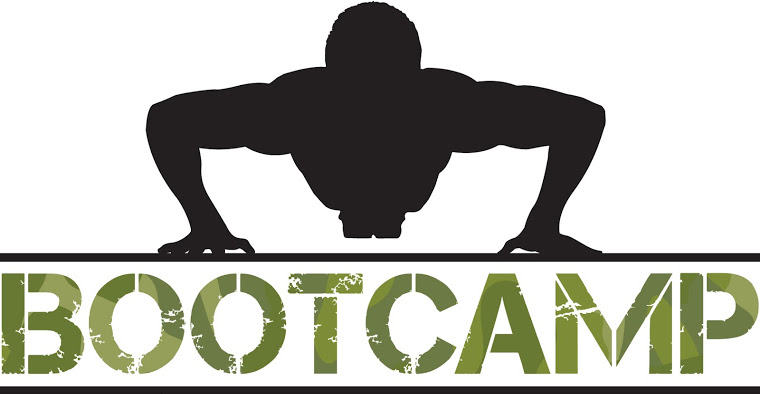 Doe jij mee? InleidingWat is bootcamp?Bootcamp is een groepstraining waarbij je kracht en conditie combineert. Bootcamp kan zowel binnen als buiten worden gedaan maar meestal wordt dit in de buitenlucht gedaan. Tijdens de trainingen wordt er veel gebruik gemaakt van obstakels in de buurt. Denk hierbij aan bankjes, hekken en stoepranden. Bij bootcamp wordt er vaak in tweetallen of in groepjes gewerkt zodat je elkaar kunt gebruiken om verschillende oefeningen uit te voeren. Voor wie is bootcamp?Bootcamp is niet alleen voor fitte jonge sporters, maar voor alle niveaus en leeftijden. De trainer past de oefeningen aan op de leeftijd en de fitheid van de deelnemers. Bootcamp is voor iedereen! Het helpt je om fitter te worden en over je grenzen te gaan!Wat doe je tijdens een training?Tijdens een training kun je allerlei verschillende oefeningen uitvoeren. Tijdens sommige lessen ga je bijvoorbeeld een flink stuk hardlopen, terwijl er ook lessen zijn waarin alles in een stevig wandeltempo wordt gedaan. Conditionele oefeningen zoals hardlopen of wandelen, worden in een bootcamp les afgewisseld met krachtoefeningen. Doordat je de krachtoefeningen met je eigen lichaamsgewicht uitvoert en je niet vast zit op een apparaat, train je vaak een aantal spiergroepen tegelijk. Hiermee worden niet alleen je spieren, maar ook je coördinatie uitgedaagd.Hoe wordt er gedifferentieerd in niveau?Het werken met een groep kan lastig zijn voor de trainer. De trainer weet vooraf niet van iedereen het niveau en/of de fitheid van de groep. De twee makkelijkste differentiaties zijn tijd en herhalingen. Daarnaast is het mogelijk om combinaties te maken om de oefening zwaarder te maken. Tijd: Het horloge van de coach staat centraal. Je hebt bijvoorbeeld 1 minuut de tijd om een oefening te doen en vervolgens ga je door naar een andere locatie of het is wisselen van oefening. Het voordeel van het werken op tijd is dat iedereen op zijn of haar eigen niveau aan de slag kan gaan.Herhalingen: Je kunt variëren in het aantal herhalingen. Afhankelijk van het niveauverschil doet de ene leerling meer of minder herhalingen. Daarnaast kun je in sets werken. Bijvoorbeeld 3 sets van 8-10-12 of 15 herhalingen.  Combinaties: Werk je met combinaties is het fijner om te werken met het horloge van de coach. De leerlingen krijgen een opdracht die moet worden uitgevoerd. Bij het voltooien van de opdracht krijgen de leerlingen een vervolgopdracht. Dit kan zijn hardlopen naar een punt om van daaruit terug te keren om de oefening nog eens te doen. Lessenreeks: les 115 minuten w-upHardlopend richting voetbalveld schuin tegenover de Esdoorn. Hoedjes mee. Tikspel in vierkant. Getikt? 10 keer oprukken = weer meedoen. 2e keer getikt? 10 sit-ups = weer meedoen. 3e keer getikt? Weer opdrukken. 10 minuten 1 rent bult op en af de ander doet:SquatsPush upsMt climbersLungesPlankJumping jacks5 minuten hardlopen10 minuten op de brug met hoge leuning5 push ups10 onder leuning door15 push ups20 over leuning heen5 minuten hardlopen10 minuten in tweetal oefeningen op speeltoestel dichtbij school + loopladder5 minuten cooling down*emom = every minute in the minute: dus je begint elke minuut met de oefening en als je klaar bent heb je rust tot de volgende minuut begint.*amrap= as many reps/rounds as possible: dus zoveel mogelijk herhalingen of rondes in de tijd die gegeven is. Lessenreeks: les 210 minuten w-upRondje wielerbaan.10 minuten veld of parkeerplek21 squats21 push ups21 plank jacks21 meter rennen5 minuten hardlopen (richting houten hek)10 minuten 3 rondes bij houten hekjes10 pike push ups 10 reverse row10 commando’s 10 minuten 3 rondes bij grote trapTrap op rennen10 bank step ups10 dips bij bankjes5 minuten terugrennen5 minuten Sally squat (bring sally up challenge) 5 minuten cooling down (rekken en strekken in kring)*emom = every minute in the minute: dus je begint elke minuut met de oefening en als je klaar bent heb je rust tot de volgende minuut begint.*amrap= as many reps/rounds as possible: dus zoveel mogelijk herhalingen of rondes in de tijd die gegeven is. Lessenreeks: les 310 minuten w-upBoter, kaas en eieren spel met hesjes in 2 teams tegen elkaar. 10 minuten tweetal20-25-30-25-20 squatsJumping jacks 20 minuten circuitTouwspringenTrx pullSquat side step (geel)Sit upElastiek biceps curl (blauw)Push upElastiek reverse fly (dun elastiek) LungeBen over row (groen)5 minuten hardlopen5 minuten tabata bij speeltoestelDippenHigh knee10 minuten buikspieren, 10 van alles 3 rondesSit upLeg raisesPlanken*emom = every minute in the minute: dus je begint elke minuut met de oefening en als je klaar bent heb je rust tot de volgende minuut begint.*amrap= as many reps/rounds as possible: dus zoveel mogelijk herhalingen of rondes in de tijd die gegeven is. Lessenreeks: les 410 minuten w-up emom bij doeltjes30 sec. plank20 squats10 minuten partner oefeningen10 minuten of 5 rondes bij speeltoestel5 push ups10 dips5 pike push ups10 commando’s10 minuten buikspieren in tweetallenLeg raisesPlankSit ups10 keer piramide max aantal keer5 burpees10 lunges15 hip thrusters 20 squats15 hip thrusters10 lunges5 burpeesminuten tabataJumping jackPlank jack5 minuten cooling down (rekken en strekken)*emom = every minute in the minute: dus je begint elke minuut met de oefening en als je klaar bent heb je rust tot de volgende minuut begint.*amrap= as many reps/rounds as possible: dus zoveel mogelijk herhalingen of rondes in de tijd die gegeven is. LeskaartenHieronder een aantal leskaarten die gebruikt kunnen worden tijdens de les:Push-up (Jacks)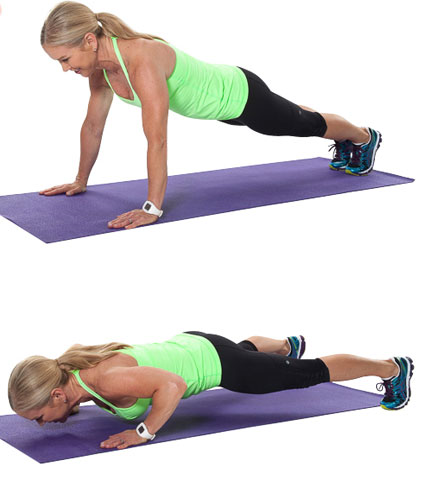 Makkelijk: Push-up op je knieënMoeilijk: Push- op in ligsteunComplex: Push-up Jack (bovenlichaam laag-  benen wijd, bovenlichaam hoog- benen bij elkaar) Opmerking: zorg bij een push-up dat je heup gelijk staat aan je buikspieren en bilspieren (geen holle of bolle houding).  DUO OEFENING: 2-tallen persoon 1 maakt de push-up (jacks), persoon 2 gaat eronder door heen en weer tijgeren. Wisselen kan bijvoorbeeld na 10 push-ups. Jumping-jacks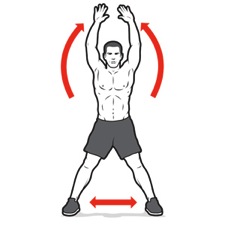 Makkelijk: Alleen de armen gebruiken of alleen de voeten.Moeilijk: Armen benen synchroon van elkaar bewegen.DUO OEFENING: persoon 1 maakt 20 jumping-jacks, persoon 2 doet een andere oefening. Na de 20 jumping jacks is het wisselen.Wall-sit 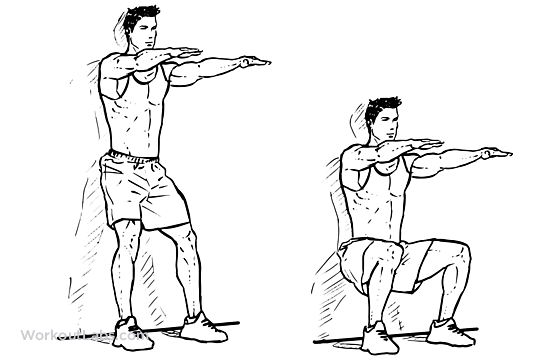 De wall-sit kan gedaan worden tegen muurtjes, maar ook tegen bomen in het park. Bij de wall-sit zit je in een hoek van 90 graden. Makkelijk: Wall-sit tegen een boom of muur en niet in een hoek van 90 graden.Moeilijk: Wall-sit in een hoek van 90 graden of zelfs lager Duo oefening: Tegen elkaar aan met de ruggen en komen tot wall-sit. BuikspierenSit ups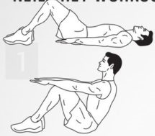 Leg raises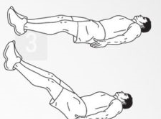 Planking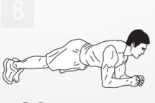 Binnen de bootcamp zijn dit de 3 meest voorkomende buikspier workouts. Deze zijn makkelijk te hanteren op de straat of op de grasvelden rondom het gebied waar je actief bent. Makkelijk: Weinig herhalingen en of tijd.Moeilijk: Veel herhalingen en tijd.Duo oefening: Tik de handen van je sportmaatje aan bij de sit-ups, laat je benen weggooien bij de leg raises of krijg extra druk op je rug bij de planking. Squat 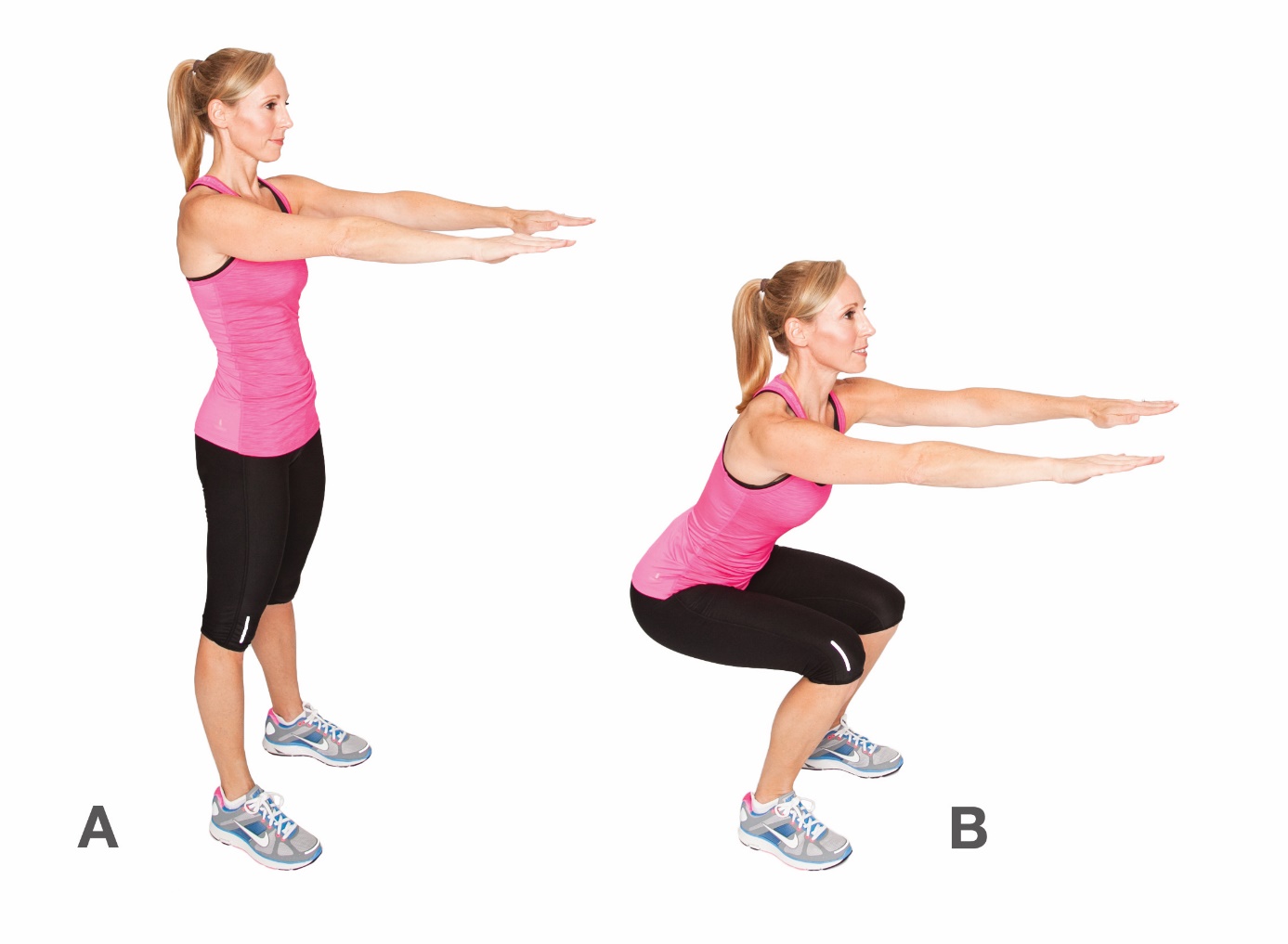 Makkelijk: Zoals uitgebeeld is op de afbeeldingMoeilijk: Wanneer je omhoogkomt spring je (squat jump) en bij het landen maak je weer een squat.Duo oefening: persoon 1 maakt de squat, persoon 2 geeft tegendruk op de schouders.Groepsoefening: Maak 1 of meerdere cirkels van 3 personen of meer. Laat ze elkaar handen vasthouden en maak groep squats.